Revoluce 1848Za závěr jazykové a kulturní fáze národního obrození je často tradičně považován rok 1848, jakkoli u podobných procesů není možné konkrétní datum stanovit…Pracovní list pro žáky vyšších ročníků druhého stupně základních škol a žáky středních škol je součástí kolekce Národní obrození 2, jejímž cílem je přispět k lepšímu poznání období, kdy se formoval novodobý český národ. Revoluce 1848 v českých zemích
_________________________________________________Charakterizujte postavení Stavovského divadla v českém kulturním životě 40. let 19. století: ………………………………………………………………………………………………………………………………………………………………………………………………………………………………………………………………………………………………………………………………………………………………………………………………………………………………………………………………………………………………………………………………………………………………………………………………………………………………………………………………………………………………………………………………………………………………………………………………………………………………… Napište, čím je významný rok 1848 z hlediska českého obrozeneckého jazykového a literárního snažení: ……………………………………………………………………………………………………………………………………………………………………………………………………………………………………………………………………………………………………………………………………………………… ……………………………………………………………………………………………………………………………………………………………………………………………………………………………………………………………………………………………………………………………………………………………………………………………………………………………………………………………………………………………………………………………………………………………………………………………………………………………………………………………………………………………………………… Vysvětlete na základě videa, jaký mýtus o událostech roku 1848 se v Čechách vytvořil: ………………………………………………………………………………………………………………………………………………………………………………………………………………………………………………………………………………………………………………………………………………………………………………………………………………………………………………………………………………………………………………………………………………………………………………………………………………………………………………………………………………………………………………………………………………………………………………………………………………………………………………………………………………………………………………………………………………………………………………………………………………………………………………………………………Co jsem se touto aktivitou naučil(a):………………………………………………………………………………………………………………………………………………………………………………………………………………………………………………………………………………………………………………………………………………………………………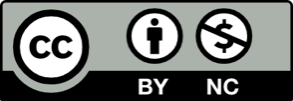 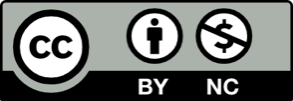 